Capital Region PRISM Treatment Report Common Reed Bonita Lake (MLSP)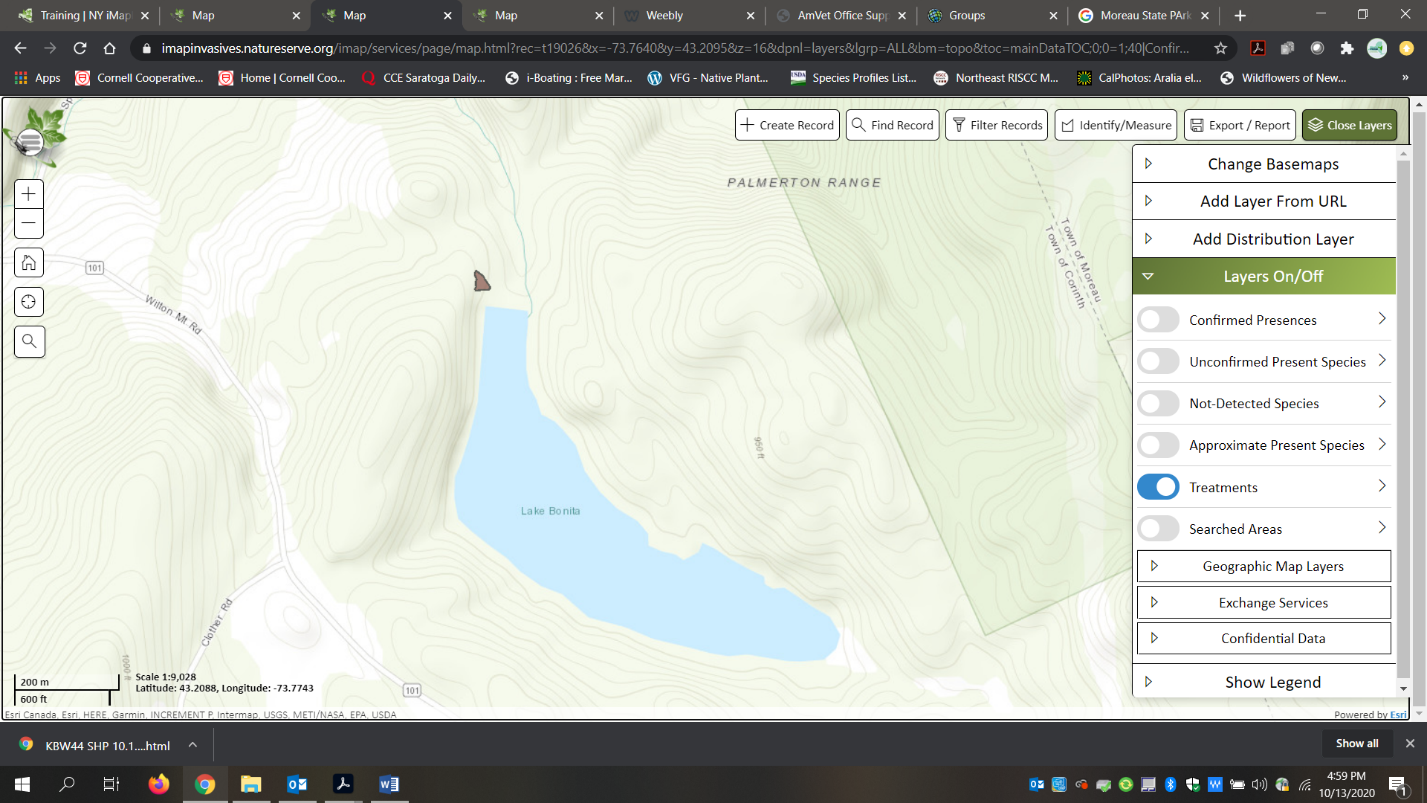 Site InformationDate: 1.13.2020Site Name & Address: Moreau Lake State Park / Lake Bonita 605 Old Saratoga Rd, Gansevoort, NY 12831Property Owner: OPRHPCoordinates 43.21165 °-73.76919 °				Project Leader: Kristopher Williams CRP Coordinator					       Email: kbw44@cornell.edu iMapInvasives User ID: 9274Team Members: Lauren Henderson AIS Coordinator CRP ljh257@cornell.edu  Welch, Maranda E (PARKS) Maranda.Welch@parks.ny.govProject Information 
(Copy this section and fill out for each species)Target Species: Common Reed, phragmites, Common reed grassFirst year of treatment? YesSize of infestation: 500 sq. ft.Treatment Method (please be specific):Manual removal of the common reed grass occurred using spades, shovels, and grubbing tools to lift the soil then extract the rhizomatous root system. http://nyis.info/invasive_species/common-reed/https://www.greatlakesphragmites.net/resources/factsheets-guidelines/% Completed: 90Amount removed (# bags, # plants, # mature, # seedlings): (9) 45gallon bagsTime spent on removal: 3.5 hours on site with 9 participants.Is follow-up needed? Yes 2-5 removals next year. Were treatments uploaded to iMapInvasives? Yes Treatment, Post-Treatment (Monitoring), and Restoration Calendar: Briefly outline when treatment, restoration efforts, and post treatment monitoring are anticipated to occur with a date range. When completed check the box next to the targeted date range with an initial.Photos and maps of the project:Before and After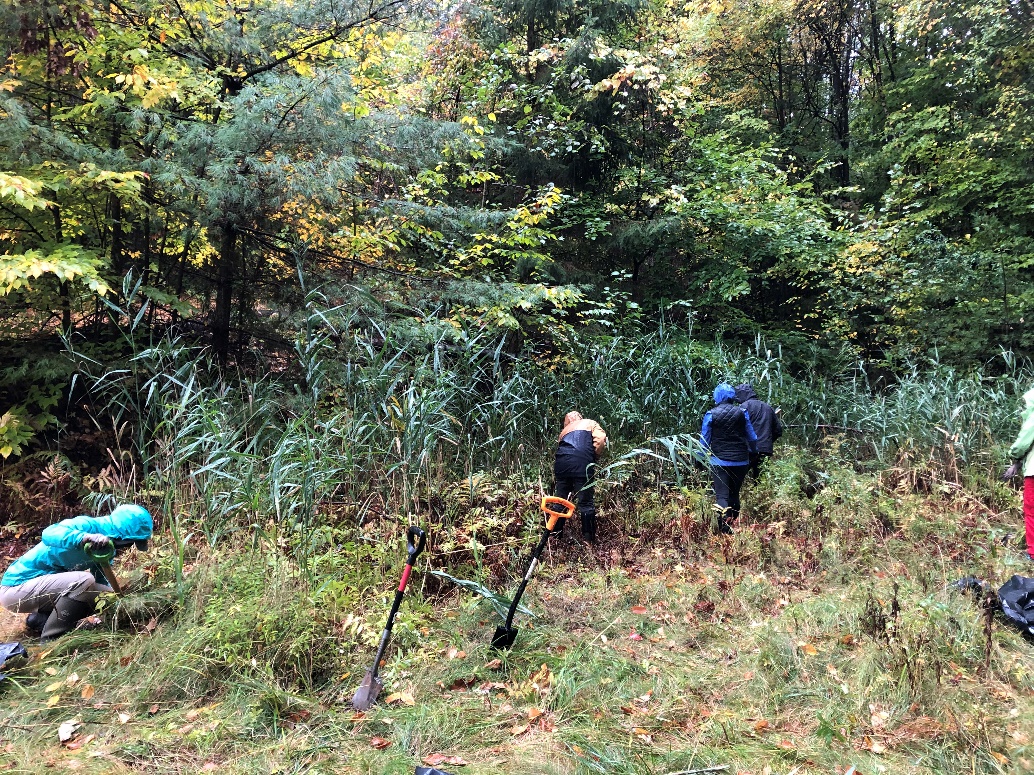 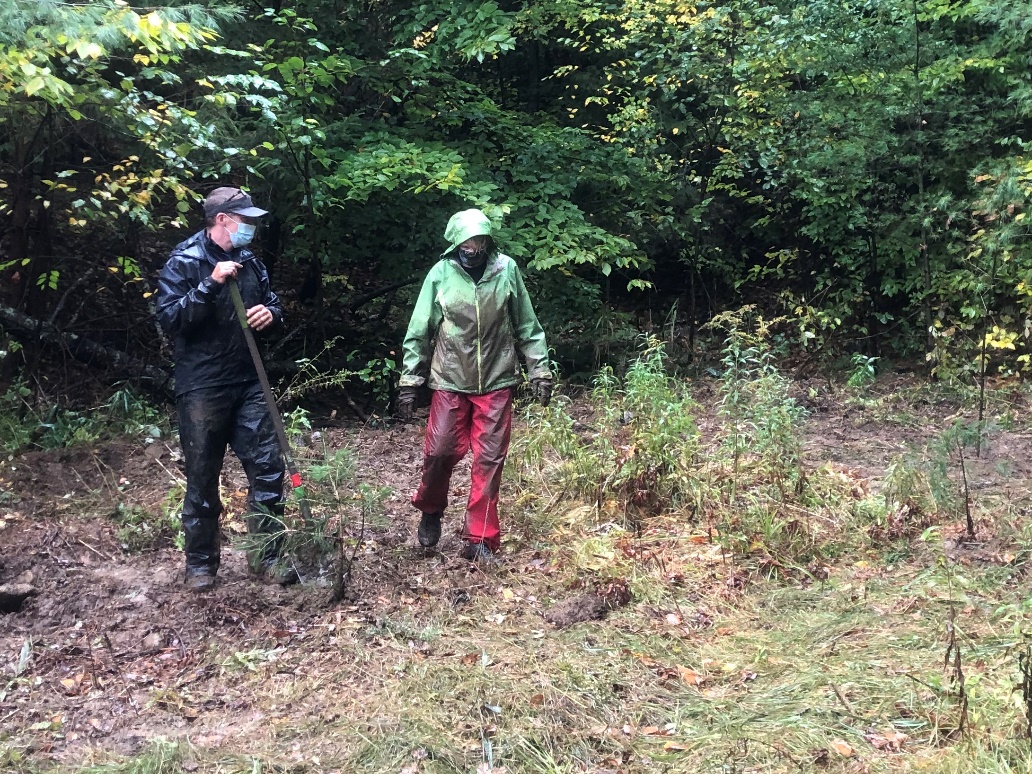 Year 1 2021Year 2 2022Year 3 2023Year 4 2024Year 5 2025Early SpringLate SpringMonitor growth in May Schedule a Pull in JuneMonitor growth in May Schedule a Pull in June/July/Aug Reseed AreaMonitor growth in May Schedule a Pull in JuneReseed AreaMonitor growth in May Schedule a Pull in JuneMonitor growth in May Schedule a Pull in JuneSummerMonitor growth in Schedule a Pull in AugEarly AutumnMonitor growth in Schedule a Pull in SeptReseed AreaLate AutumnNotes: ½ Day Pull with 4-8 Volunteers Notes: ½ Day Pull with 4-8 Volunteers Notes: ½ Day Pull with 4-8 Volunteers Notes: ½ Day Pull with 4-8 Volunteers Notes: ½ Day Pull with 4-8 Volunteers Notes: ½ Day Pull with 4-8 Volunteers 